PLANEACION QUINCENAL. ATENCION A DISTANCIAFORMATO DE ACOMPAÑAMIENTO FAMILIAR AL LOGRO EDUCATIVO. PARA USO DEL PROFESOR Y ENTREGA A COORDINACIÓN                                      BLOQUE IIPROFESOR: FAUSTINO ESTEBAN HERNANDEZ SANCHEZ 														     ASIGNATURA: DANZAGRUPO: 201, 202, 203, 204, 205NúmeroESCRIBIR LOS APRENDIZAJES ESPERADOSDescripción de la actividad Pueden ser una o más actividades por aprendizaje esperadoConsidere la dosificación de acuerdo al cronograma anexoDescripción de la actividad Pueden ser una o más actividades por aprendizaje esperadoConsidere la dosificación de acuerdo al cronograma anexoAnotarCódigo* EVALUACIÓN(CALIFICACION)PORTADA DE PRESENTACION, BIMESTRE II1. Sobre una hoja opalina adhieres pequeñas tiras de diferente color.2. Debes considerar que sobre la hoja de tu portafolio de evidencias, no observemos a simple vista un solo hueco de color blanco.3. Adquiere una hoja tamaño carta, color negro.4. Sobre esta, adhiere pequeñas tiras de papel formando la corpulencia de un animal o de un insecto.5. Considera que el color abunda en tus pequeños trozos de papel.6. Coloca un pequeño trozo de estambre, uniendo el armazón del citado animalejo.7. Dibuja la cabeza del imaginado animal.8. Traza los detalles finales del citado cuerpo.9. Presenta tu trabajo para que correspondientemente seas evaluado.1. Sobre una hoja opalina adhieres pequeñas tiras de diferente color.2. Debes considerar que sobre la hoja de tu portafolio de evidencias, no observemos a simple vista un solo hueco de color blanco.3. Adquiere una hoja tamaño carta, color negro.4. Sobre esta, adhiere pequeñas tiras de papel formando la corpulencia de un animal o de un insecto.5. Considera que el color abunda en tus pequeños trozos de papel.6. Coloca un pequeño trozo de estambre, uniendo el armazón del citado animalejo.7. Dibuja la cabeza del imaginado animal.8. Traza los detalles finales del citado cuerpo.9. Presenta tu trabajo para que correspondientemente seas evaluado.Waving rainbow fish, youtube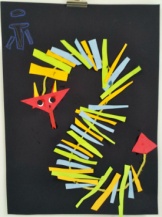 DISEÑOCOLORCOMPOSICIONDIMENSIONPERSPECTIVADISTRIBUCIONFIGURAS1 PUNTOAPRENDIZAJE ESPERADO 1. Reconoce de manera general las características socioculturales de los bailes mestizos de México.1. ¿Qué es una característica sociocultural de una entidad?2. ¿Qué significa baile mestizo?3. Menciona e ilustra en páginas independientes de tu portafolio de evidencias tres notables ejemplos.Danza mestiza de Mëxico, Internet.Danza mestiza de Mëxico, Internet.ASIMILACIONCOMPRENSIONCAPACIDADHABILIDADDESTREZA1 PUNTO3APRENDIZAJE ESPERADO 2. Interpreta libremente una danza incorporando algunas características de los bailes mestizos de su región.1. Desglosa y explícame un texto que me define que es bailar2. ¿Qué es movimiento?3. ¿Qué es ritmo?4. ¿En el lugar donde vives, saben que és un baile mestizo?5. Define, trabaja y evalúa.Espectaculares bauiles mestizos de México. Internet.Espectaculares bauiles mestizos de México. Internet.MEMORIA, EJECUCION APLICACIÓNCONCENTRACION1 PUNTO